Темы по профориентационной работе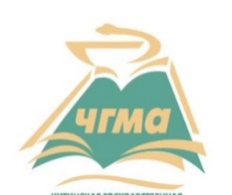 со школьниками на 2021-2022 учебный год.Посвящение в профессию акушера-гинеколога.ВПЧ и болезни женских репродуктивных органов.Современная контрацепция на страже репродуктивного здоровья.Влияние курения на здоровье человека.Инфекции, передающиеся половым путем, и репродуктивное здоровье.Современные технологии в акушерстве и гинекологии (на примере лапароскопии, гистероскопии).Менструальный цикл и здоровье женщины.Репродуктивное поведение и здоровье матери и потомства.Антропогенез.Медицинская гельминтология.Медицинская арахноэнтомология.Генетика пола.Зубные системы млекопитающих.Ядовитые растения Забайкалья.Уникальная фауна Забайкалья.Вымершие древние животные Забайкалья.Интерактивная игра для 3-5 классов «Алиса в стране гурмании» (принципы правильного питания).Игра для 9-11 классов «Своя игра. Что ты знаешь о профессии врача?».Мини лекция-тренинг для 7-8 классов «Где прячется сахар?».Влияние электронных сигарет на организм.Влияние энергетических напитков на организм.Влияние пивного алкоголизма на организм подростков.Влияние курения на организм подростков.Работа врача терапевта.Профилактика йод -дефицита среди школьников.Ожирение как социальная проблема.Оценка уровня информированности, тест «Что Вы знаете о ВИЧ и СПИДе?».Упражнение «Степень риска», «Что Вы знаете о ВИЧ и СПИДе?».Чесотка. Микроспория.Профилактика ИППП.Забайкалье: зона риска по инфекциям, передающимся с укусом клеща.Социально значимые инфекции: ВИЧ, парентеральные гепатиты.Профилактика острых респираторно-вирусных инфекций, включая грипп и новую коронавирусную инфекцию.Эффективность современных предметов гигиены полости рта и их назначение.Специальность: врач медицинский микробиолог. Проблема резистентности микроорганизмов в современной медицине.Табакокурение и его влияние на организм человека.Вред алкоголя.Врач Забайкалья.Медицина Забайкалья.Медицинская помощь: мои права и возможности.Солнечные ожоги. Насколько это опасно.Вирус папилломы человека. Риски для здоровья человека.Правильный выбор профессии – гарантия успешного будущего!Как сохранить здоровую осанку школьника.Как сохранить зрение школьника.Здоровое сердце.Профилактика инфекций, передающихся половым путем.Работа и отдых. Золотая середина.Курение и алкоголь против человечества. Кто победит?Заболевания, передающиеся половым путём.Алкоголизм и его последствия.Осторожно, наркотики!», «О вреде табака».Жизнь – территория счастья! Хирургия как специальность.Боль с точки зрения врача хирургаБиологически активные добавки в системе здорового питанияПрофилактика онкологических заболеваний в челюстно - лицевой областиЗдоровые зубыНаш ВУЗО необходимости ежегодного флюорографического осмотра населенияАлкоголь и его влияние на здоровье подросткаТравматизмОсанкаПервая помощь при поврежденияхЗащити себя от туберкулезаКоронавирусная инфекция (COVID-19): эволюция вируса, особенности клинической картины, меры профилактикиВакцинация: медицина будущего (о довакцинальной эре и результатах вакцинации, надежды на будущее).Менингококковая инфекция на пороге эпидемии. О особенностях течения менингококковой инфекции сегодня, о хронических формах, носительстве и генерализованых, вакцинация против менингококковой инфекции, ожидаемая эпидемия).Пандемии гриппа от испанки до сегодня (очерк о самых громких пандемия гриппа до сегодняшнего дня).Базовая сердечно-лёгочная реанимация.Также возможно посещение музеев академии для школьников 8-11 классов (бесплатно)! не более 15 человек, предварительно записавшись по телефону: 35-16-59 (доб.144)В связи с эпидемиологической обстановкой музей патологической анатомии не работает, дополнительную информацию сообщим Вам позже.По всем интересующим вопросам звоните по телефону 8-924-501-64-00, Алексеева Ольга 